Формирование целостной картины мира в первой младшей группе .Тема: Овощи и фрукты.Цели: 1.Формировать у детей представление об овощах и фруктах, и их полезных свойствах для человека.2.Учить называть и узнавать овощи и фрукты.3.Упражнять в различении и правильном назывании цветов.Задачи:Учить различать по внешнему виду, вкусу и форме.Развивать сенсорные ощущения детей.Оборудование демонстрационное: поднос с овощами, игрушка  заяц бибабо, вырезанные шаблоны овощей и фрукты.Методические приемы:1.Игровой  (сюрпризный  момент)2.Наглядный  (рассматривание муляжей фруктов и овощей)3.Словесный (вопрос, индивидуальные ответы детей)4.Поощрения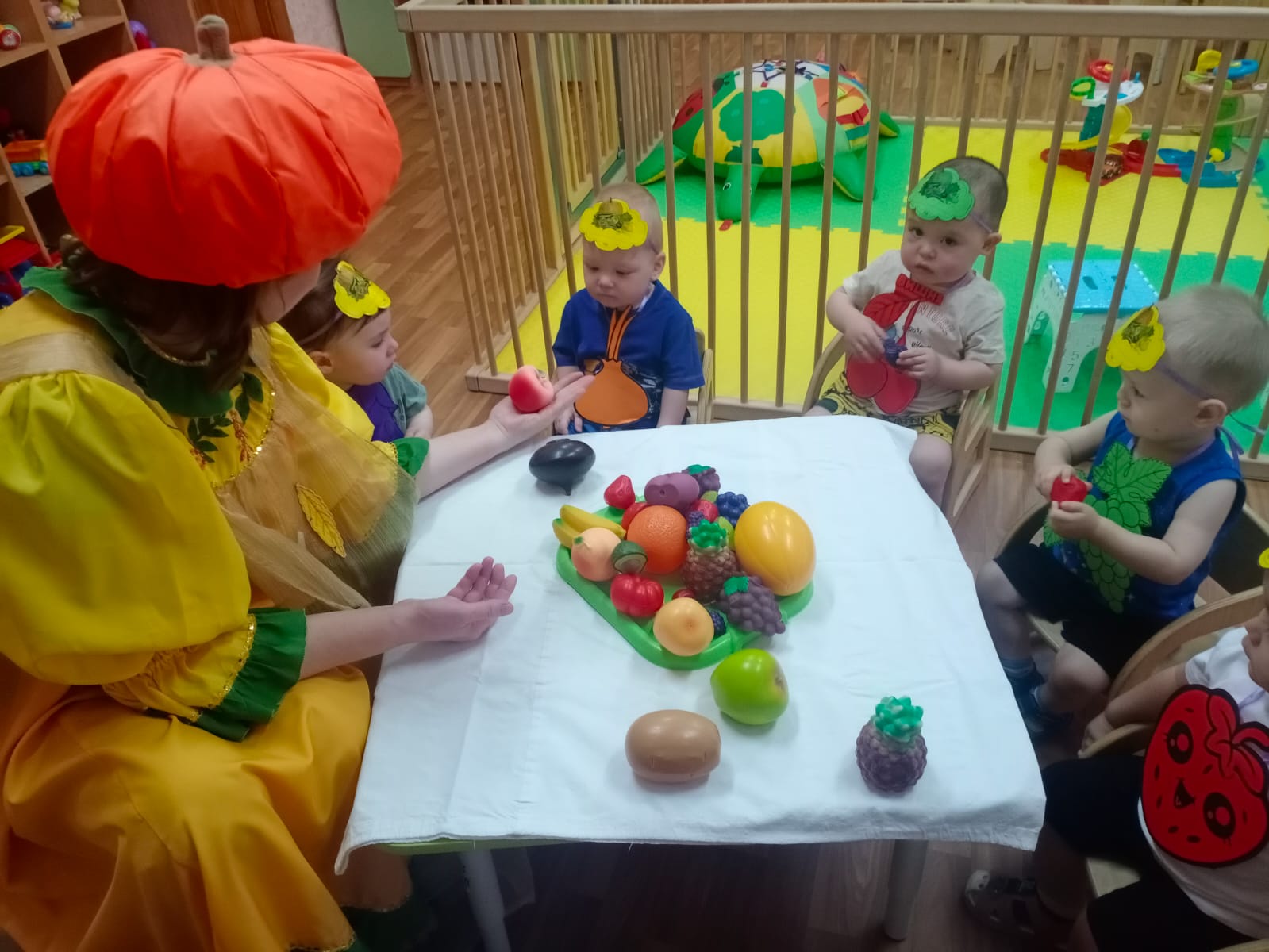 Ход занятия:Воспитатель читает стихотворение:Есть у зайца огород.Там много овощей и фруктов растет:И капуста, и салат-Его грядки просто клад,Огурцы, редис, томаты Очень любят их ребята.Педагог предлагает позвать зайчика , чтобы он рассказывал о своем огороде, надевает на руку куклу, инсценирует разговор с ней.Заяц показывает поднос с овощами и фруктами, рассказывает, что эти овощи и фрукты растут у него в огороде. Уточняет названия, цвет и форму.Дидактическая игра «Какие овощи?»Воспитатель просит показать и назвать овощи зеленого, красного цветов.Педагог раздает детям картинки овощей и фруктов.Вопросы:-что нарисовано на твоей картинке?-какого цвета яблоко?-где растут яблоки?Педагог предлагает детям поиграть в пальчиковую игру «Компот», «Апельсин».Ребята, а теперь попрощаемся с зайчиком,  ему пора к себе домой.Скажем зайчику спасибо , что он пришел к нам в гости и рассказал про свой огород. -До свидания !Спасибо!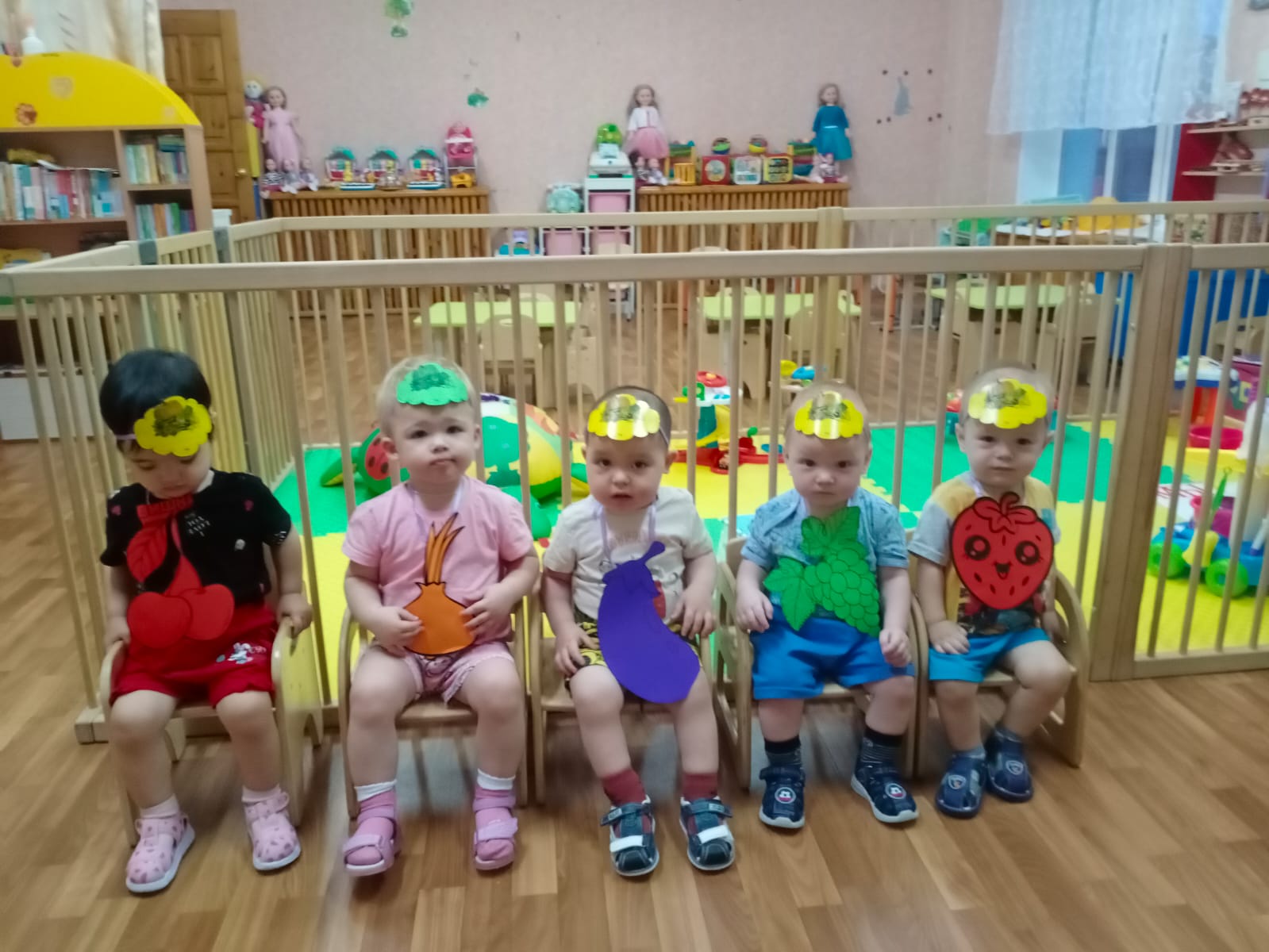 